LAPORAN KONSEP JARINGAN[Praktikum 12]  Network Programming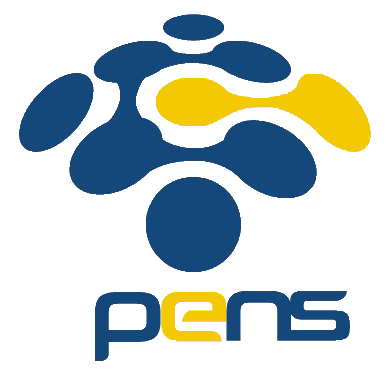 Disusun Oleh:Aldow Fan Dzikri (NRP. 3121500022)2 D3 ITADosen Pengampu:Fitri Setyorini ST. M.ScPROGRAM STUDI D3 TEKNIK INFORMATIKADEPARTEMEN TEKNIK INFORMATIKA DAN KOMPUTERPOLITEKNIK ELEKTRONIKA NEGERI SURABAYA 2022Testing SocketKita akan mencoba mendapatkan host name dan ip address dari PC andaBuka cmd, ketikkan pythonC:\Users\fitri\python>>> import socket>>> host_name = socket.gethostname()>>> print ("Host name : %s" %host_name)Host name : ammar4>>> ip_address = socket.gethostbyname(host_name)>>> print ("IP address : %s" %ip_address)IP address : 192.168.65.14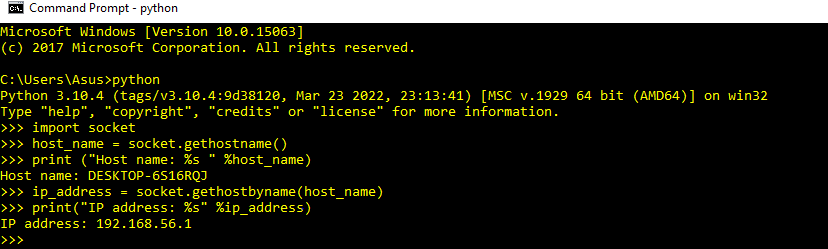 Cara menjalankan programServerBuka cmdJika file udpserver.py di simpan di C:\Users\fitri\python>Ketikkan C:\Users\fitri\python>python udpserver.pyClientBuka cmdJika file udpclient.py di simpan di C:\Users\fitri\python>Ketikkan C:\Users\fitri\python>python udpclient.pyUdpserver.pyimport socketlocalIP     = "127.0.0.1"localPort   = 20001bufferSize  = 1024msgFromServer       = "Hello UDP Client"bytesToSend         = str.encode(msgFromServer)# Create a datagram socketUDPServerSocket = socket.socket(family=socket.AF_INET, type=socket.SOCK_DGRAM)# Bind to address and ipUDPServerSocket.bind((localIP, localPort))print("UDP server up and listening")# Listen for incoming datagramswhile(True):    bytesAddressPair = UDPServerSocket.recvfrom(bufferSize)    message = bytesAddressPair[0]    address = bytesAddressPair[1]    clientMsg = "Message from Client:{}".format(message)    clientIP  = "Client IP Address:{}".format(address)    print(clientMsg)    print(clientIP)    # Sending a reply to client    UDPServerSocket.sendto(bytesToSend, address)Udpclient.pyimport socketmsgFromClient       = "Hello UDP Server ini percobaan pertama"bytesToSend         = str.encode(msgFromClient)serverAddressPort   = ("127.0.0.1", 20001)bufferSize          = 1024# Create a UDP socket at client sideUDPClientSocket = socket.socket(family=socket.AF_INET, type=socket.SOCK_DGRAM)# Send to server using created UDP socketUDPClientSocket.sendto(bytesToSend, serverAddressPort)msgFromServer = UDPClientSocket.recvfrom(bufferSize)msg = "Message from Server {}".format(msgFromServer[0])print(msg)Flow Chart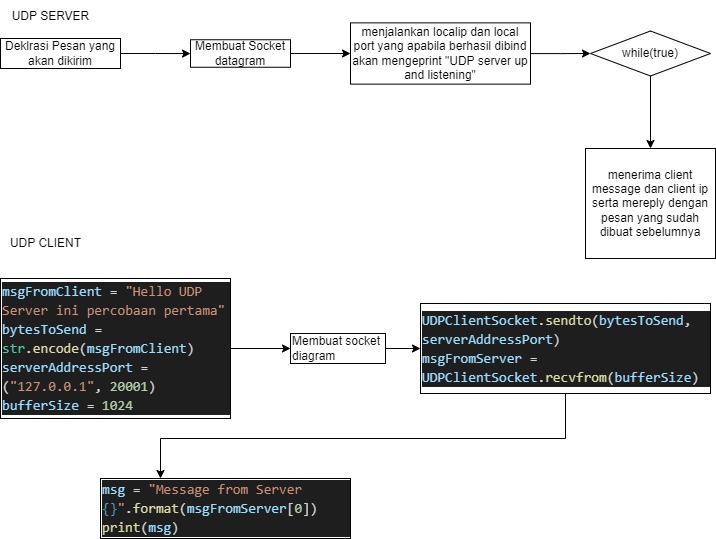 Penjelasan:-Pertama udp serve membuat local ip local port dan buffer size yang nantinya akan di bind sebagai media untuk bertukar  dengan udp client dimana hal ini dijembatani oleh udp socket datagram - setelah itu kita membuat msgfromserver untuk pesan yang akan dikirim-setelah itu apabila berhasil menjalankan bind ke ip,port dan buffer size akan mengeprint server up and listening-kemudian apabila koneksi berhasil dibuat dengan client akan menerima pesan dari client berupa message dan ip dimana nantinya akan dimasukan pada sebuah variabel dan diprint-setelah itu server akan mereply dengan pesan yang sudah dibuat sebelumnya-untuk sisi client hampir sama pertama mengeset ip,port dan buffer size agar sama dengan server setelah itu kita membuat pesan yang mana nantinya akan kita kirimkan ke server, kemudian kita akan mendapat reply dari server berupa pesanHasil Running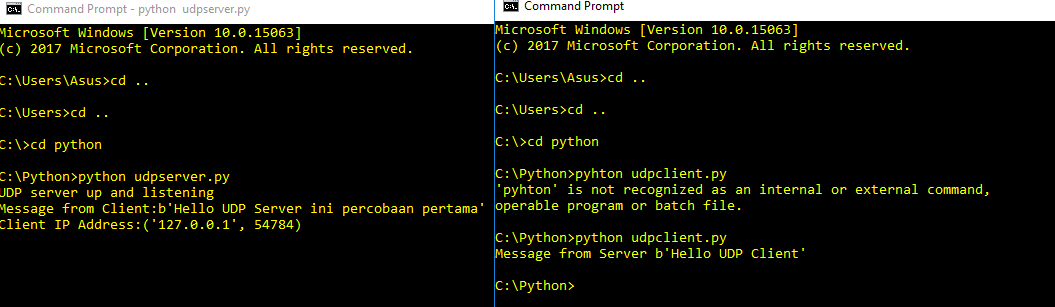 Cara menjalankan programServerBuka cmdJika file tcpserver.py di simpan di C:\Users\fitri\python>Ketikkan C:\Users\fitri\python>python tcpserver.pyClientBuka cmdJika file tcpclient.py di simpan di C:\Users\fitri\python>Ketikkan C:\Users\fitri\python>python tcpclient.pyTcpserver.pyimport socketfrom datetime import datetimeclass TCPServer:    ''' A simple TCP Server for handling a single client '''    def __init__(self, host, port):        self.host = host            # Host address        self.port = port            # Host port        self.sock = None            # Connection socket    def printwt(self, msg):        ''' Print message with current date and time '''        current_date_time = datetime.now().strftime('%Y-%m-%d %H:%M:%S')        print(f'[{current_date_time}] {msg}')    def configure_server(self):        ''' Configure the server '''        # create TCP socket with IPv4 addressing        self.printwt('Creating socket...')        self.sock = socket.socket(socket.AF_INET, socket.SOCK_STREAM)        self.printwt('Socket created')        # bind server to the address        self.printwt(f'Binding server to {self.host}:{self.port}...')        self.sock.bind((self.host, self.port))        self.printwt(f'Server binded to {self.host}:{self.port}')    def wait_for_client(self):        ''' Wait for a client to connect '''        # start listening for incoming connections        self.printwt('Listening for incoming connection...')        self.sock.listen(1)        # accept a connection        client_sock, client_address = self.sock.accept()        self.printwt(f'Accepted connection from {client_address}')        self.handle_client(client_sock, client_address)    def get_phone_no(self, name):        ''' Get phone no for a given name '''        phonebook = {'Alex': '1234567890', 'Bob': '1234512345'}        if name in phonebook.keys():            return f"{name}'s phone number is {phonebook[name]}"        else:            return f"No records found for {name}"    def handle_client(self, client_sock, client_address):        """ Handle the accepted client's requests """        try:            data_enc = client_sock.recv(1024)            while data_enc:                # client's request                name = data_enc.decode()                resp = self.get_phone_no(name)                self.printwt(f'[ REQUEST from {client_address} ]')                print('\n', name, '\n')                # send response                self.printwt(f'[ RESPONSE to {client_address} ]')                client_sock.sendall(resp.encode('utf-8'))                print('\n', resp, '\n')                # get more data and check if client closed the connection                data_enc = client_sock.recv(1024)            self.printwt(f'Connection closed by {client_address}')        except OSError as err:            self.printwt(err)        finally:            self.printwt(f'Closing client socket for {client_address}...')            client_sock.close()            self.printwt(f'Client socket closed for {client_address}')    def shutdown_server(self):        ''' Shutdown the server '''        self.printwt('Shutting down server...')        self.sock.close()def main():    ''' Create a TCP Server and  respond to client's requests '''    tcp_server = TCPServer('127.0.0.1', 4444)    tcp_server.configure_server()    tcp_server.wait_for_client()    tcp_server.shutdown_server()if __name__ == '__main__':    main()tcpclient.pyimport socketfrom datetime import datetimeclass TCPClient:    ''' A simple TCP Client that uses IPv4 '''    def __init__(self, host, port):        self.host = host        # host address        self.port = port        # host port        self.conn_sock = None   # connection socket    def printwt(self, msg):        ''' Print message with current date and time '''        current_date_time = datetime.now().strftime('%Y-%m-%d %H:%M:%S')        print(f'[{current_date_time}] {msg}')    def create_socket(self):        ''' Create a socket that uses IPv4 and TCP '''        self.printwt('Creating connection socket ...')        self.conn_sock = socket.socket(socket.AF_INET, socket.SOCK_STREAM)        self.printwt('Socket created')    def interact_with_server(self):        ''' Connect and interact with a TCP Server. '''        try:            # connect to server            self.printwt(f'Connecting to server [{self.host}] on port [{self.port}] ...')            self.conn_sock.connect((self.host, self.port))            # send data            self.printwt('Sending name to server to get phone number ...')            name = 'Alex'            self.conn_sock.sendall(name.encode('utf-8'))            self.printwt('[ SENT ]')            print('\n', name, '\n')            # receive data            resp = self.conn_sock.recv(1024)            self.printwt('[ RECEIVED ]')            print('\n', resp.decode(), '\n')            self.printwt('Interaction completed successfully...')        except OSError as err:            self.printwt('Cannot connect to server')            print(err)        finally:            # close socket            self.printwt('Closing connection socket...')            self.conn_sock.close()            self.printwt('Socket closed')def main():    ''' Create a TCP Client and interact with the server at 127.0.0.1:4444'''    tcp_client = TCPClient('127.0.0.1', 4444)    tcp_client.create_socket()    tcp_client.interact_with_server()if __name__ == '__main__':    main()Penjelasan:Untuk progam tcp ini berbeda dengan udp dimana disini menggunakan three way hand shake dimana kita perlu membuka conection terlebih dahulu antara kedu belah pihak berupa connection socket setelah itu baru kita menyambung ke local ip dan local port yang telah dibuat yakni 127.0.0.1 dan 4444 dan harus mengaccept dari sisi server agar client dapat mengirim pesan setelah server dapat mengirim pesan balik dimana disini memerlukan acknowledge yang berbeda dengan udp Hasil Running: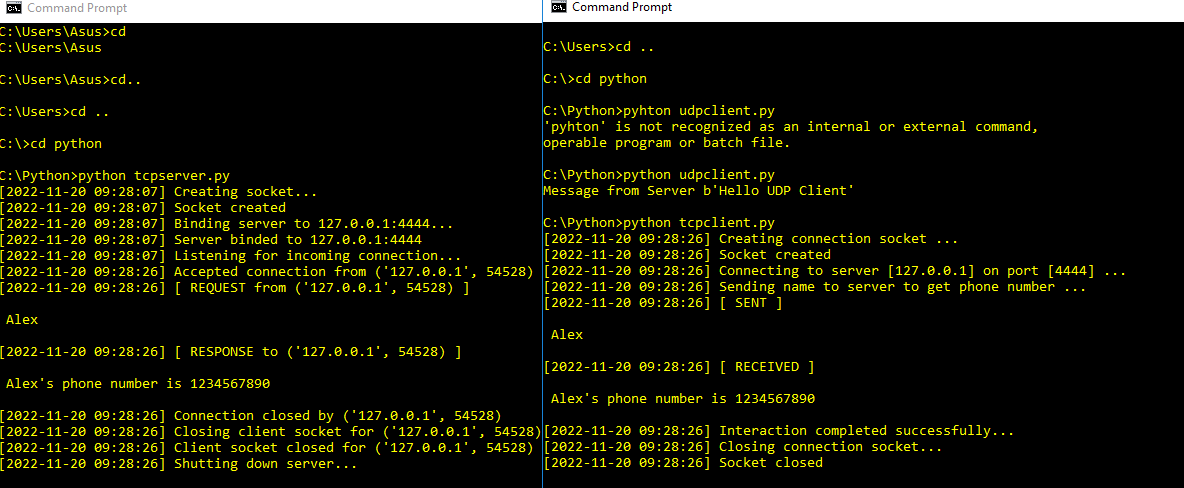 